2020 ESCHOG Chapter CalendarChapter Members:Your Input for next year’s calendar is very important to us. Please take a few minutes to let us know what you would like to see on the calendar.  I have titled categories for you to fill in.  You do not have to lead these rides we are just trying to get events and rides that interest you.  PLEASE SEND ME (dghilardi1@mchsi.com) YOUR IDEAS/REQUESTS.Thank you, DianeBREAKFAST RIDES:____________________________________________________________________________________________________________________________________________________________________________________________________________________________________________________________________LUNCH RIDES: ____________________________________________________________________________________________________________________________________________________________________________________________________________________________________________________________________DINNER RIDES:____________________________________________________________________________________________________________________________________________________________________________________________________________________________________________________________________OVERNIGHT TRIPS:____________________________________________________________________________________________________________________________________________________________________________________________________________________________________________________________________WEEKEND TRIPS: ____________________________________________________________________________________________________________________________________________________________________________________________________________________________________________________________________SPECIAL EVENTS:PICNICS__________________________________________________________HOLIDAY PARTIES__________________________________________________FUND RAISERS_____________________________________________________SILENT AUCTIONS__________________________________________________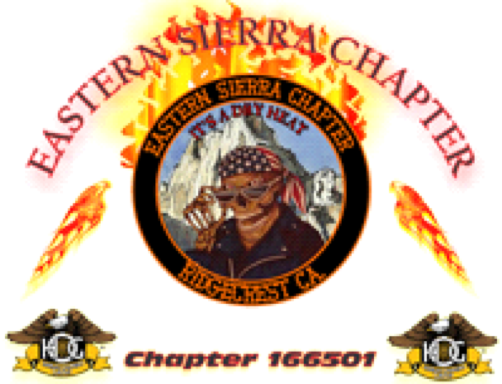 